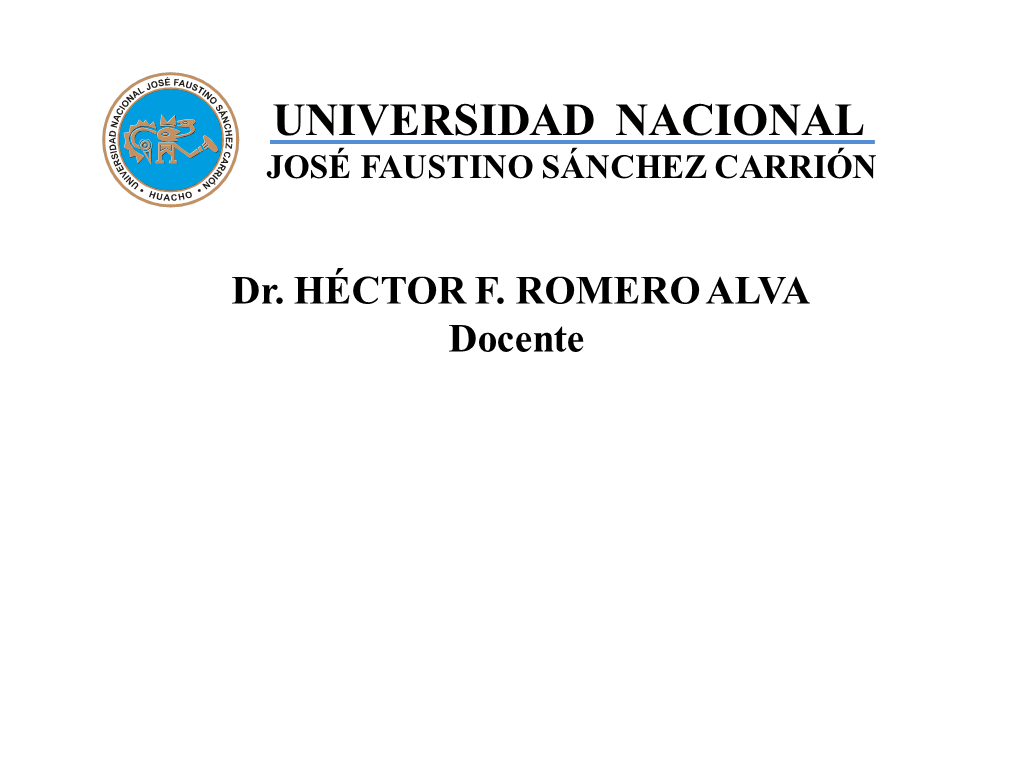 SILABOASIGNATURA: INGLES BASICO IIDATOS GENERALES Código de la Asignatura		:   43206 Escuela Académico Profesional	:   Lengua Comunicación e Idioma Ingles. Ciclo					:   II Ciclo Créditos			             :   031.5 Condición				:   Obligatorio Pre requisito				:   Ingles Basico I1.7 Horas  Semanales			:   03 Horas 1.8 Semestre Académico			:   2018- I1.9 Docente			 	:   M(a). Edith G. Alarcón Alva 1.10 Colegiatura				:   CPP 02 15763237        Correo electrónico	              	:   edithalarcon04@hotmail.comSUMILLAEl curso Inglés es de carácter obligatorio y pertenece al área de formación profesional especializada   su naturaleza  es teórico-práctico  y su propósito es desarrollar las habilidades comunicativas y lingüísticas de los estudiantes como: listening, reading, speaking, and writing acompañado de ejercicios de lectura, lo cual permitirá al estudiante poner en práctica lo aprendido.METODOLOGÍA DE ENSEÑANZA3.1.  OBJETIVOSDesarrollar habilidades (speaking, listening, reading and writing) en los estudiantes que les permitan utilizar el idioma   Inglés en      diferentes contextos.Ofrecer a través del lenguaje Inglés que los alumnos pueden acceder a  entender  y producir  textos. Aceptar el idioma ingles como acceso a una cultura  distinta para mejorar su  formación profesional.3.2.  ESTRATEGIAS METODOLÓGICAS.Se utilizará la metodología activa, motivando la participación dinámica de  los estudiantes, a través de intervenciones, trabajos prácticos individuales y grupales. Usando, Exposiciones, diálogos y debates, Trabajo en equipo, practicas, reflexión de lo aprendido.3.3.MEDIOS Y MATERIALES DE ENSEÑANZAMedios: Equipo multimedia, Computadora, .Materiales: Guías, diccionario, revistas y separatas, Videos, Cds, Paleógrafos, Fichas y  entre otros.CONTENIDO PROGRAMATICO Y CRONOGRAMA.V.  METODOLOGIA DE EVALUACIÓNEl sistema de evaluación es integral, permanente, cualitativo y cuantitativo, (vigesimal) de00 a 20, nota aprobatoria mínima 11 once. De conformidad con el cap. X del Reglamento Académico, la evaluación comprende. Teoría y práctica. 01 examen escrito y 01 examen oral (primer parcial. 0ctava semana y publicación de resultados. Y 2º Parcial final y publicación de resultados decima sétima semanas, y  Trabajos.*Normas de Evaluación: Promedio final: (P1-0.35; P2-0.35, P3-0.30) con un decimal.VI. REFERENCIASBIBLIOGRAFÍCAS	Amos, Eduardo .  winner – longmanAsociación cultural peruano británico  (2008). new cutting edge elementary. lima – perú.Ingles practico.(2002). Envega S. A MadridRichard, Jack  c. (1990). Interchanges. English for international comunication.Richard, Jack  c.   Changes  English for international comunication.Oxford uiversity press. english dictionary.The University of Chicago. Dictionary (1987) Poocket books.Huacho, Abril del  2018.		            M(a). Edith G. Alarcón Alva					             	        Docente  UNIDAD TEMÁTICAOBJETIVOS ESPECÍFICOSCONTENIDOS ANALÍTICOSNº SEMII listen  attentive  the classDescribir y comprender su rutina y la de sus compañeros.Discriminar el uso de los Adverbios de frecuencia.Identificar textos orales y escritos en Presente continuoIdentificar y diferenciar el Presente continuo  del Presente simple.Present simple.1ra. SemanaII listen  attentive  the classDescribir y comprender su rutina y la de sus compañeros.Discriminar el uso de los Adverbios de frecuencia.Identificar textos orales y escritos en Presente continuoIdentificar y diferenciar el Presente continuo  del Presente simple.  1.2.  Adverbs of frequency2da. SemanaII listen  attentive  the classDescribir y comprender su rutina y la de sus compañeros.Discriminar el uso de los Adverbios de frecuencia.Identificar textos orales y escritos en Presente continuoIdentificar y diferenciar el Presente continuo  del Presente simple.  1.3 Present continuous3ra.SemanaII listen  attentive  the classDescribir y comprender su rutina y la de sus compañeros.Discriminar el uso de los Adverbios de frecuencia.Identificar textos orales y escritos en Presente continuoIdentificar y diferenciar el Presente continuo  del Presente simple.  1.4 Contrast present simple and present continuous4ta.SemanaIII was learning English2.1. Utilizar el Can / can’t para hablar acerca de sus habilidades.2.2. Discriminar el uso de like and dislikes sobre gustos y disgustos.2.3. Redactar hechos pasados de su vida y de su familia con Was /were.  2.1. Can / can’t5ta.SemanaIII was learning English2.1. Utilizar el Can / can’t para hablar acerca de sus habilidades.2.2. Discriminar el uso de like and dislikes sobre gustos y disgustos.2.3. Redactar hechos pasados de su vida y de su familia con Was /were.  2.2. Verbs like / dislikes6ta.SemanaIII was learning English2.1. Utilizar el Can / can’t para hablar acerca de sus habilidades.2.2. Discriminar el uso de like and dislikes sobre gustos y disgustos.2.3. Redactar hechos pasados de su vida y de su familia con Was /were. 2.3. Past Was /were  7ma.SemanaIII was learning English2.1. Utilizar el Can / can’t para hablar acerca de sus habilidades.2.2. Discriminar el uso de like and dislikes sobre gustos y disgustos.2.3. Redactar hechos pasados de su vida y de su familia con Was /were.PRIMER EXAMEN PARCIAL8va.SemanaIIIWould like travel  to cuzco3.1. Identificar  en forma  oral y escrito el Pasado simple3.2. Crear oraciones con el auxiliar Did3.3 Predecir el contenido del texto  teniendo en cuenta los elementos  paratextuales3.4 Utilizar la expresión Would  like para referirse a futuras intensiones.3.1. Past tense: Regular and Irregular verbs.9na SemanaIIIWould like travel  to cuzco3.1. Identificar  en forma  oral y escrito el Pasado simple3.2. Crear oraciones con el auxiliar Did3.3 Predecir el contenido del texto  teniendo en cuenta los elementos  paratextuales3.4 Utilizar la expresión Would  like para referirse a futuras intensiones.3.2 Auxiliar did – interrogative  and negative form10ma SemanaIIIWould like travel  to cuzco3.1. Identificar  en forma  oral y escrito el Pasado simple3.2. Crear oraciones con el auxiliar Did3.3 Predecir el contenido del texto  teniendo en cuenta los elementos  paratextuales3.4 Utilizar la expresión Would  like para referirse a futuras intensiones.3.3. Prepositions11ava SemanaIIIWould like travel  to cuzco3.1. Identificar  en forma  oral y escrito el Pasado simple3.2. Crear oraciones con el auxiliar Did3.3 Predecir el contenido del texto  teniendo en cuenta los elementos  paratextuales3.4 Utilizar la expresión Would  like para referirse a futuras intensiones.3.4. Would like12ava SemanaIVWe will great professional4.1. Emplear expresiones futuras en sus conversaciones.4.2. Identificar oraciones el tiempo futuro Going to4.3 Conocer e identificar  la estructura del pasado continuo.4.1. Future Will13ava SemanaIVWe will great professional4.1. Emplear expresiones futuras en sus conversaciones.4.2. Identificar oraciones el tiempo futuro Going to4.3 Conocer e identificar  la estructura del pasado continuo. 4.2. Future Going to14ava SemanaIVWe will great professional4.1. Emplear expresiones futuras en sus conversaciones.4.2. Identificar oraciones el tiempo futuro Going to4.3 Conocer e identificar  la estructura del pasado continuo.  4.3. Past continuous aff.,neg.,int. and short answer15ava SemanaIVWe will great professional4.1. Emplear expresiones futuras en sus conversaciones.4.2. Identificar oraciones el tiempo futuro Going to4.3 Conocer e identificar  la estructura del pasado continuo.	EXAMEN FINAL 16ava semana